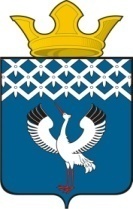 Российская ФедерацияСвердловская областьДумамуниципального образованияБайкаловского сельского поселения10-е заседание  4-го созываРЕШЕНИЕ31 мая 2018г.                                    с.Байкалово                                             № 59О внесении изменений в Правила землепользования и застройки муниципального образования Байкаловского сельского поселения Байкаловский муниципальный район Свердловской области (в том числе в карту зонирования) в части изменения наименования зонВ соответствии с Федеральным законом от 06.10.2003 № 131-ФЗ  "Об общих принципах организации местного самоуправления в Российской Федерации", Дума Байкаловского сельского поселения и протоколом публичных слушаний от 23.05.2018 года, Дума муниципального образования Байкаловского сельского поселенияРЕШИЛА:1.  Внести изменения в  наименования зон земельного участка с Р-5 (зона – природного ландшафта)  на  Ж-1 (Зона жилых домов усадебного типа - с разрешенным использованием – «Для ведения личного подсобного хозяйства») в отношении земельного участка, расположенного по адресу:  Свердловская область, с. Ляпуново, ул. Техническая,  дом 16а, кадастровый номер земельного участка 66:05:3701001:540.2. Направить настоящее решение в отдел филиала ФГБУ «ФКП Росреестра» по Свердловской области.3. Настоящее решение опубликовать (обнародовать) в «Информационном вестнике Байкаловского сельского поселения», а так же на официальном сайте Думы МО Байкаловского сельского поселения: www.байкдума.рф.Председатель Думы муниципального образованияБайкаловского сельского поселения                       			С.В. Кузеванова 31 мая 2018 годаГлава муниципального образованияБайкаловского сельского поселения                               		Д.В. Лыжин31 мая 2018 года